This job description does not direct the particular amount of time to be spent on carrying out the above duties and responsibilities and no part of it may be so construed. This job description is not necessarily a comprehensive definition of the post. It will be reviewed at least once a year and may be subject to modification or amendments at any time after consultation with the post holder. Employees will be expected to comply with any reasonable request from the Principal to undertake work of a similar level that is within your grade but not specified in this job description.August 2021August 2021Ernest Bevin CollegeFor Discussion - Job Description 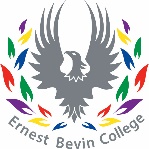 Title: School Business Manager36 hours per week – All Year RoundSalary Scale: Scale PO7 – PO8 Supported by and reporting to: PrincipalAssisted by: Head of Network Services, Finance Manager, Premises Manager, HR Officer, Finance Officer, Marketing & Communications Officer, Administrative TeamMain Purpose of Role To manage the delivery of all non-academic operations for the college. This role will be critical to ensure that the operational functions of the college are delivered to a high standardIs responsible for managing the strategy and operation of the business functions of our college, including financial management, human resources, network services, marketing and communications, health and safety, compliance, and administrationThe post-holder will be an active part of the college’s Senior Leadership Team and will be the Principal’s main point of contact for all non-academic issuesAlongside the Finance Manager, oversee all payroll matters including monthly profilingIn conjunction with the LA, ensure that the annual School Workforce Return (SWR) is accurate and uploaded within the required timeframeWorking in close collaboration with the Head of Network Services, ensure that all elements of the pupil census upload are correct in order to maximise funding for the collegeTo contribute to the setting and delivery of strategy.  Ownership for the delivery of all business operations tasksIn conjunction with the Finance Manager, lead on all financial matters in the college to ensure the college’s successful financial performance and financial decisions are clearly linked to strategic goalsTo advise on best accounting practice to improve and enhance service delivery and to provide close budget monitoring for operational and reporting purposesImplement a marketing plan for the college, which utilises the college website, signage, the prospectus, and communications with current and prospective parentsMonitor developments in technology and consider how it can be used to enhance the college’s business processes, teaching and learning, and staff wellbeingPromote the college in the local communityTo lead on all HR matters with the support of the college’s HR OfficerTo work collaboratively with Team Leaders responsible for Finance, IT, Facilities, Marketing & Communications and Administration and ensure that successful planning and implementation is in place to ensure that the College Improvement Plan and Policies are followed and that the appropriate authorisations are sought.In conjunction with the Marketing and Communications Officer to research and act on potential income streams through lettings and explore the generation of additional college income through fundraising ideasThe post-holder will manage all support staff through agreed line management within the teams of the HR, Facilities, Network, Administration and Finance.Work closely with the Finance Manager to provide first class support, information, and guidance as necessary to meet the college’s statutory requirements from stakeholders and auditors.Able to represent the college on internal and external working groupsRole Responsibilities Finance Operations:To have proven excellent working knowledge on the college’s computerised financial system (SIMS FMS) and standard software packages to support the delivery of the serviceTo ensure all services managed by the Finance Manager are performed within the LA Financial Services Handbook.In conjunction with the Finance Manager, provide input for budget and forecast modellingAlongside the Marketing and Communications Officer, develop and implement the college’s fundraising and income generation strategy, choosing fundraising priorities in line with the college improvement plan and to seek out and apply for grantsHuman Resources:To work closely with the HR OfficerManage college HR activity including recruitment, induction, maintenance of job descriptions and records of performance managementEnsure routine staff absence monitoring is in place and oversee attendance management procedures including return to work interviewsCo-ordinate CPD for all support staffUnder the direction of the Senior Leadership Team, refer serious staffing issues to the Local Authority HR Team for support and guidance following approval by the PrincipalSupport the Principal and give advice on HR mattersAdministration:Manage all aspects of college administration including Reception, parental and student communications, website and marketingManage all aspects of premises in line with the college’s Lettings PolicyMaintain oversight of all aspects of college trips (costing, communications, planning, risk assessments), in line with the college’s Charging & Remissions PolicyEnsure the college achieves best value for local contracts and maximum value is extracted from existing contractsBe the principal contact for external catering and cleaning providers ensuring all legal and contractual duties are met and managing local operational issuesWith the Finance Manager, manage the Service Level Agreements (SLAs) with the Local Authority ensuring best value for moneyWork closely with the Directors of Learning to ensure the effective management of Free School Meals and the provision for students who attract a post 16 bursaryNetwork:Alongside the Head of Network Services, develop and maintain an IT Resources Plan with a clear 3 year strategy for hardware, software and maintenance detailing a rolling programme of investmentEnsure the IT Asset Register is maintained and kept up to date and that device lifecycle procedures are followedEnsure helpdesk requests are answered promptly and that a high-quality and effective level of support to the college’s user baseEnsure the college infrastructure is developed in conjunction with the Head of Network Services and is implemented and maintained in accordance with the college’s specificationFacilities/Site Services:Working with the Premises Manager, to develop and maintain an Estate Plan with a clear 3-year strategy for college capital projects and maintenance, detailing a rolling programme of investmentEnsure that the Preventative Planned Maintenance schedule is accurately completed and maintainedManage capital projectsTake overall responsibility for the management and maintenance of the site and for the effective implementation of Health & Safety Policy and Procedure to create a safe environment for staff and studentsEnsure the college caretaking and cleaning staff undertake maintenance regimes as prescribed and that they facilitate and supervise the work of College-appointed contractors for specialist servicing/testing and maintenance/projectsEnsure the premises team respond appropriately to resolve reactive maintenance issuesWhere requested by the Premises Manager, appropriately commission site-specific works and keep recordsWork alongside the Premises Manager to support all premises or Health & Safety audit visitsSelect contractors in line with college protocols and create/update central contractor record, ensuring all required documentation is on file (e.g. Public Liability Insurance, Health and Safety records)Ensure the Asset Register is maintainedEnsure PAT is in line with requirements, providing training for departments as appropriateTake operational responsibility for the effective provision of minibus travelGovernance:Maintain the College Risk Register and business continuity planningLead on Data Protection and Health & Safety complianceCoordinate training for all staff in Health & Safety, as Fire Wardens and First Aiders, ensuring all Risk Assessments are up to date and centrally storedProvide all reports to the College Governing Board according to the schedule of meetings and ensure all members of the operational team meet deadlinesWhole School ResponsibilitiesTo be aware of, comply with and officially support the policies and procedures of the college including those relating to child protection, health, safety and security, confidentiality and data protection, and privately challenging breaches and reporting all concerns to an appropriate person To contribute to the development and review of the college’s policies as appropriate, particularly those which relate to the main purpose of this role.To carry out duties in accordance with the Health and Safety at Work Act, adopting safer working practices, in accordance with college policies and relevant legislationProfessional SkillsHave excellent, proven and professional financial skills and sound knowledge of financial policies and proceduresExperience in interpreting complex financial data and the ability to present this to senior staff and where appropriate stakeholders including GovernorsExcellent literacy, numeracy, and organisational skills Maintain accuracy and good record keeping of in all aspects of their roleIs methodical and works in a tidy manner to act as a role model to the teams that they leadAbility to contribute towards working successfully as part of a teamEffective ICT skills to provide a high level of business supportTo use the college’s management information system to provide detailed reports as required and as an information sourceAbility to relate to all sections of the community, both adults and children.  In conjunction with the Principal, take personal responsibility for the identification of learning, development, and training opportunitiesTo attend relevant meetings and participate in training opportunities and performance development as required for the effective delivery of the roleTo undertake within reasonable parameters, other duties and responsibilities as required from time to time commensurate with the grade and seniority of the post or as directed by the Principal or member of the Senior Leadership TeamShare expertise and skills with others to ensure that a high level of business continuity is maintainedParticipate in training and other learning activities and performance development as requiredRecognise own strengths and areas of expertise and use these to advise and support othersPersonal and Professional ConductTreat students and staff with dignity, building relationships always rooted in mutual respect and observing proper boundaries appropriate to staff member’s professional positionHave regard to the need to safeguarding students’ wellbeing in accordance with statutory provisionsShow tolerance and respect for the rights of othersPromote fundamental British values, including democracy, the rule of law, individual liberty and mutual respect, and tolerance of those with different faiths and beliefsEnsure that personal beliefs are not expressed in ways which exploit students’ vulnerability or might lead them to break the lawHave a proper and professional regard for the ethos, policies and practice of Ernest Bevin College and maintain high standards in their own attendance and punctualityBe aware of and support difference and ensure equal opportunities for allContribute to the overall ethos, work and aims of the collegeSafeguardingTo be fully aware of and understand the duties and responsibilities arising from the Children Act 2004 and Working Together in relation to child protection and safeguarding children and young people as this applies to the worker’s role within the organisationTo also be fully aware of the principles of safeguarding as they apply to vulnerable adults in relation to the worker’s roleTo ensure that the worker’s line manager is made aware and kept fully informed of any concerns which the worker may have in relation to safeguarding and/or child protectionDevelop constructive relationships and communicate with other agencies and professionalsErnest Bevin CollegePerson SpecificationTitle: School Business Manager36 hours per week – All Year RoundSalary Scale: Scale PO7– PO8     Supported by and reporting to:  PrincipalAssisted by: Head of Network Services, Finance Manager, Premises Manager, HR Officer, Finance Officer, Marketing & Communications Officer, Administrative TeamCRITERIAESSENTIALDESIRABLEQUALFICATIONSMinimum L3 qualification in a relevant disciplineSBM qualifications and/or Accountancy/Finance qualifications5 x GCSEs at A*- C or equivalent including English and MathematicsGraduateBusiness and administration Qualifications  Health and Safety QualificationsHR (CIPD) Qualifications  EXPERIENCEExperience in at least 2 relevant areas of the Job DescriptionSelf-starter and flexible with the ability to drive change to make processes more robust and/or efficientWorking knowledge of SIMSExperience of running operations in a school/collegeExperience of marketing organisations and utilising social media to promote business growth Understanding of GDPR legislationSchool/College HR experience Previous experience of line management Previous experience of working in a school/college environment Experience of operating school/college MIS systemExperience of running operations across a complex organisationExperience of marketing organisations and utilising social media to promote business growth SKILLSExcellent interpersonal skills and gravitas to interact with college leaders on a regular basisAbility to manage multiple work streams concurrently Commitment to work on own initiative and to work flexibly to meet deadlines as set by senior leadership team and all stakeholders Ability to respond to unplanned situations with co-operation and professionalismAble to be positive and enthusiastic and sympathetic to the needs of othersHighly organised with good attention to detailProficient with Microsoft Office applications (Word, Excel and PowerPoint)Confident in producing, manipulating, analysing and presenting complex data in appropriate formats for a range of audiencesPERSONAL QUALITIES AND CHARACTERISTICS Suitable to work with childrenExcellent communication skills, both oral and written Commitment to own learning and developmentWork in ways that promote equality of opportunity, participation, diversity and responsibilityEnergetic, enthusiastic, and practicalThorough, organised, conscientious and reliableResilience and stamina when faced with busy and demanding situationsConfidence to hold firm with parents, staff and students when challenged in order to maintain college standardsAbility to work under pressure, meet deadlines, and establish positive relationships with students, parents. staff and outside agenciesA forward-thinking approachAbility to be reflective and self-criticalCommitment to the promotion of equality of opportunityAn excellent professional role model (e.g. maintaining an excellent personal attendance & punctuality record)Maintain confidentiality and adhere to GDPR  The drive to help ensure EBC is the best education provider in the areaCommitment to the college vision, aims and ethos, its community and the college improvement plan.Understand the importance of strategic change